Supplementary Material for Latvala et al. Association of Intellectual Disability with Violent and Sexual Crime and Victimization: A Population-Based Cohort StudySupplementary Table 1. International Classification of Diseases (ICD) and Anatomical Therapeutic Chemical (ATC) codes used to define ID, ASD, ADHD, and assault victimization (top), and offenses included in violent and sexual crimes (bottom)ID, intellectual disability; ASD, autism spectrum disorder; ADHD, attention deficit hyperactivity disorder Supplementary Table 2. The agreement of ID variables in the HURPID and NPR dataID, intellectual disability; HURPID, Halmstad University Register on Pupils with Intellectual Disability; NPR, National Patient Register Supplementary Table 3. Person-years at risk and rates (95% confidence intervals) of criminal convictions and assault victimization in people with no ID, mild ID, and moderate/severe IDID, intellectual disability Supplementary Table 4. Cumulative incidence (95% confidence interval) of any criminal convictions, violent criminal convictions, and any assault victimization by age 34 in people with mild and moderate/severe ID, stratified by comorbid ASD and ADHDID, intellectual disability; ASD, autism spectrum disorder; ADHD, attention deficit hyperactivity disorderCumulative incidence estimated as 1 – Kaplan-Meier estimate of the survival function under the assumption of no competing risks.Supplementary Table 5. Cumulative incidence (95% confidence interval) of sexual criminal convictions and sexual assault victimization by age 34 in people with mild and moderate/severe ID, stratified by comorbid ASD and ADHDID, intellectual disability; ASD, autism spectrum disorder; ADHD, attention deficit hyperactivity disorder; NA, not applicable (could not be estimated)Cumulative incidence estimated as 1 – Kaplan-Meier estimate of the survival function under the assumption of no competing risks.Supplementary Table 6. Cox proportional hazard ratios (95% confidence intervals) for any criminal convictions, violent criminal convictions, and any assault victimization associated with mild and moderate/severe ID, stratified by comorbid ASD and ADHDID, intellectual disability; ASD, autism spectrum disorder; ADHD, attention deficit hyperactivity disorder; NA, not applicable (could not be estimated)Supplementary Table 7. Cox proportional hazard ratios (95% confidence intervals) for sexual criminal convictions sexual assault victimization associated with mild and moderate/severe ID, stratified by comorbid ASD and ADHDID, intellectual disability; ASD, autism spectrum disorder; ADHD, attention deficit hyperactivity disorder; NA, not applicable (could not be estimated)Supplementary Table 8. Cox proportional hazard ratios (95% confidence intervals) for any, violent, and sexual crime suspicions associated with mild and moderate/severe ID, stratified by comorbid ASD and ADHD in population and within-family analysesID, intellectual disability; ASD, autism spectrum disorder; ADHD, attention deficit hyperactivity disorder; NA, not applicable (could not be estimated)Supplementary Table 9. Cox proportional hazard ratios (95% confidence intervals) for criminal convictions associated with mild and moderate/severe ID, stratified by comorbid ASD and ADHD in within-family analysesID, intellectual disability; ASD, autism spectrum disorder; ADHD, attention deficit hyperactivity disorder; NA, not applicable (could not be estimated)Supplementary Table 10. Cox proportional hazard ratios (95% confidence intervals) for assault victimization associated with mild and moderate/severe ID, stratified by comorbid ASD and ADHD in within-family analysesID, intellectual disability; ASD, autism spectrum disorder; ADHD, attention deficit hyperactivity disorder; NA, not applicable (could not be estimated)Supplementary Table 11. Cox proportional hazard ratios (95% confidence intervals) for any, violent, and sexual crime convictions and assault victimization associated with mild and moderate/severe ID as defined by graduation from a special school for pupils with ID (HURPID) and having a diagnosis of mental retardation (NPR), stratified by comorbid ASD and ADHDID, intellectual disability; ASD, autism spectrum disorder; ADHD, attention deficit hyperactivity disorder; NA, not applicable (could not be estimated); HURPID, Halmstad University Register on Pupils with Intellectual Disability; NPR, National Patient RegisterSupplementary Table 12. Cox proportional hazard ratios (95% confidence intervals) for assault victimization associated with mild and moderate/severe ID stratified by comorbid ASD and ADHD, excluding those with assault victimization predating ID registration (n=333)ID, intellectual disability; ASD, autism spectrum disorder; ADHD, attention deficit hyperactivity disorder; NA, not applicable (could not be estimated)Supplementary Table 13. Cox proportional hazard ratios (95% confidence intervals) for criminal convictions and assault victimization associated with mild and moderate/severe ID with comorbid ASD and ADHDID, intellectual disability; ASD, autism spectrum disorder; ADHD, attention deficit hyperactivity disorder; NA, not applicable (could not be estimated)Supplementary Figure 1. Cumulative incidence (estimated as 1 – the Kaplan-Meier estimate of the survival function under the assumption of no competing risks) of sexual crime convictions in men and sexual assault victimization in women with mild ID, stratified by comorbid ASD and ADHD.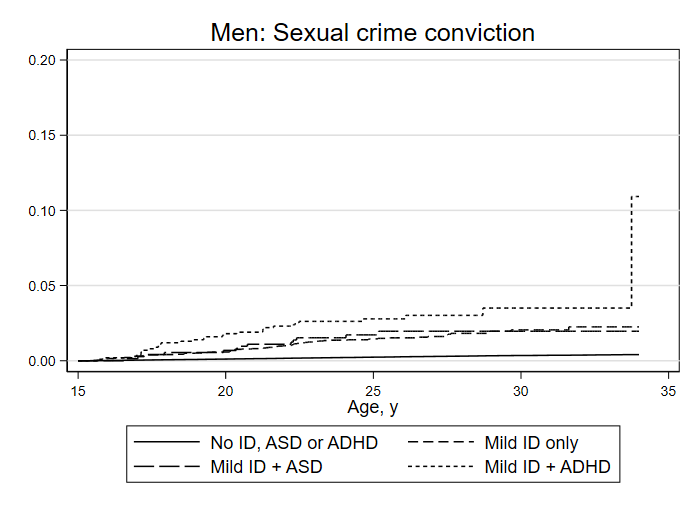 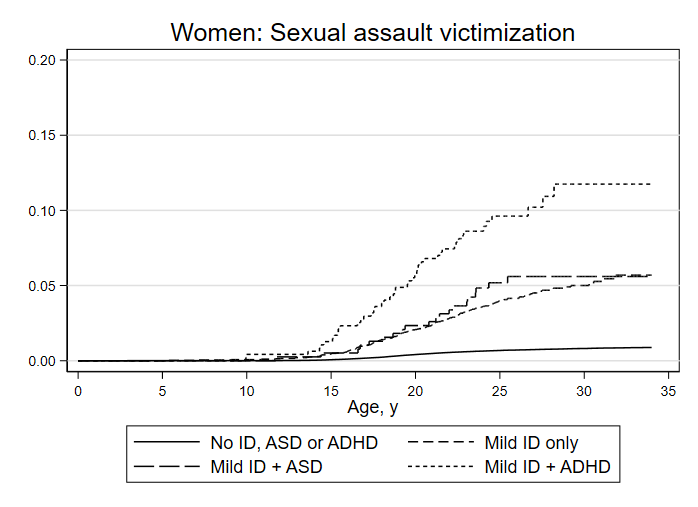 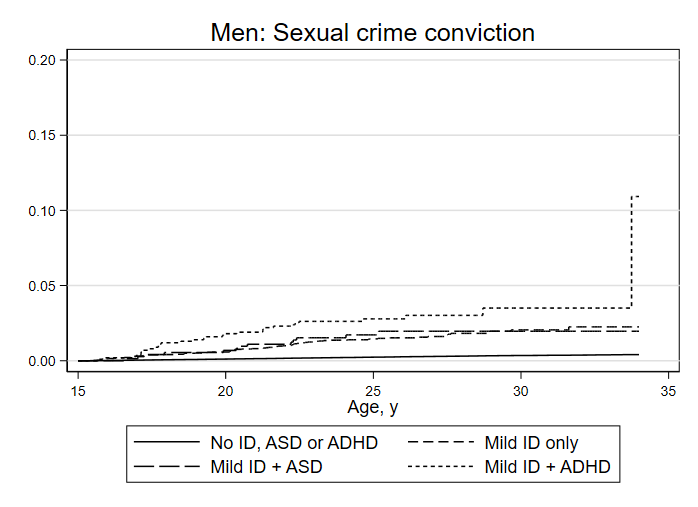 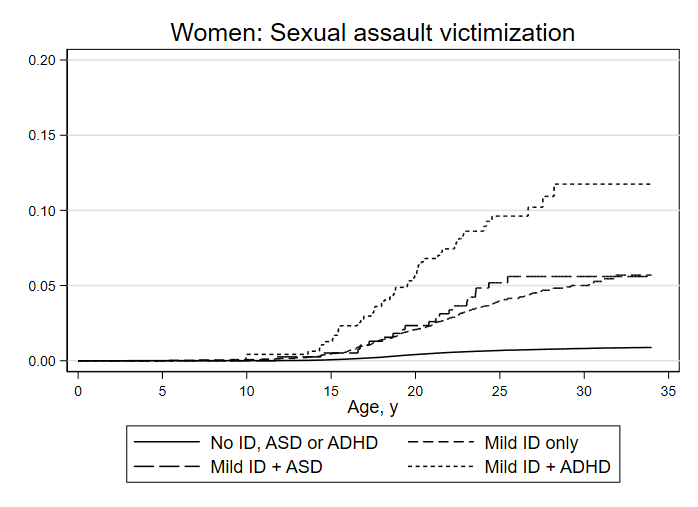 ID, intellectual disability; ASD, autism spectrum disorder; ADHD, attention deficit hyperactivity disorderICD-8ICD-9ICD-10ATCMild ID311317F70Moderate/severe ID312–315318, 319F71–F73, F78, F79ASD299F84.0, F84.1, F84.3, F84.5, F84.8, F84.9ADHD314F90N06BA04, N06BA01, N06BA02, N06BA09, NO6BA12Any assault victimizationE960–E969E960–E969X85–Y09Sexual assault victimizationE960.1Y05, T74.2Criminal convictionsCriminal convictionsCriminal convictionsCriminal convictionsViolent crimeMurder, manslaughter, assault, kidnapping, illegal restraint, illegal coercion or threats, robbery, threats or violence against an officer, arson, gross violation of a person’s integrity, harassmentMurder, manslaughter, assault, kidnapping, illegal restraint, illegal coercion or threats, robbery, threats or violence against an officer, arson, gross violation of a person’s integrity, harassmentMurder, manslaughter, assault, kidnapping, illegal restraint, illegal coercion or threats, robbery, threats or violence against an officer, arson, gross violation of a person’s integrity, harassmentMurder, manslaughter, assault, kidnapping, illegal restraint, illegal coercion or threats, robbery, threats or violence against an officer, arson, gross violation of a person’s integrity, harassmentSexual crimeRape, sexual coercion, child molestation, sexual intercourse with a child, child pornography offenses, pimping, sexual harassmentRape, sexual coercion, child molestation, sexual intercourse with a child, child pornography offenses, pimping, sexual harassmentRape, sexual coercion, child molestation, sexual intercourse with a child, child pornography offenses, pimping, sexual harassmentRape, sexual coercion, child molestation, sexual intercourse with a child, child pornography offenses, pimping, sexual harassmentHURPID dataHURPID dataHURPID dataHURPID dataNPR dataNo IDMild IDModerate/severe IDTotalNo IDRow %Column %1,215,70999.599.56181.562.5330.0331.41,222,220100.099.2Mild IDRow %Column %304654.8.3246244.324.5541.05.15562100.0.5Moderate/Severe IDRow %Column %286459.9.2125026.112.666814.063.54782100.0.4TotalRow %Column %1,221,61999.1100.09893.8100.01052.1100.01,232,564100.0100.0No IDMild IDModerate/severe IDMenAny criminal convictionPerson-years at risk6,331,56565,66331,744Rate (95% CI) per 10,000 person-years216.3 (215.2, 217. 5)272.9 (260.6, 285.8)83.5 (74.0, 94.2)Violent crime convictionPerson-years at risk7,209,97974,55332,919Rate (95% CI) per 10,000 person-years51.3 (50.8, 51.8)93.9 (87.2, 101.1)43.1 (36.6, 50.8)Sexual crime convictionPerson-years at risk7,486,65078,39833,815Rate (95% CI) per 10,000 person-years2.67 (2.56, 2.79)17.3 (14.7, 20.5)5.91 (3.82, 9.17)Assault victimizationPerson-years at risk16,459,247178,21177,386Rate (95% CI) per 10,000 person-years20.5 (20.3, 20.7)22.9 (20.8, 25.2)8.27 (6.47, 10.6)WomenAny criminal convictionPerson-years at risk6,611,58653,58623,213Rate (95% CI) per 10,000 person-years79.1 (78.4, 79.8)105.1 (96.7, 114.1)43.5 (35.8, 52.9)Violent crime convictionPerson-years at risk7,022,69256,55723,706Rate (95% CI) per 10,000 person-years10.1 (9.9, 10.4)30.2 (26.0, 35.1)17.7 (13.1, 24.0)Sexual crime convictionPerson-years at risk70774875770024001Rate (95% CI) per 10,000 person-years.04. (.03, .06).52 (.17, 1.61)0Assault victimizationPerson-years at risk15,707,061129,11155,049Rate (95% CI) per 10,000 person-years7.65 (7.52, 7.79)25.9 (23.2, 28.8)12.5 (9.90, 15.9)Any convictionAny convictionViolent convictionViolent convictionAny assaultAny assaultMenWomenMenWomenMenWomenNo ID, ASD or ADHD.25 (.25-.25).10 (.10-.10).07 (.06-.07).01 (.01-.01).07 (.07-.07).02 (.02-.02)Mild ID only.27 (.25-.28).11 (.10-.13).09 (.08-.10).03 (.02-.03).08 (.06-.11).07 (.06-.09)Moderate/severe ID only.10 (.08-.12).05 (.04-.07).05 (.04-.07).02 (.01-.04).02 (.01-.03).05 (.03-.07)Mild ID + ASD.18 (.15-.23).13 (.03-.18).09 (.06-.12).09 (.05-.14).05 (.03-.08).07 (.05-.10)Moderate/severe ID + ASD.08 (.04-.16).03 (.01-.06).04 (.02-.06).01 (.00-.02).01 (.00-.02).01 (.01-.04)Mild ID + ADHD.56 (.48-.64).31 (.26-.36).30 (.26-.35).12 (.08-.17).16 (.12-.20).18 (.15-.23)Moderate/severe ID + ADHD.39 (.32-.47).31 (.22-.42).27 (.20-.35).15 (.08-.27).14 (.09-.21).22 (.12-.37)Sexual convictionSexual convictionSexual assaultSexual assaultMenWomenMenWomenNo ID, ASD or ADHD.004 (.004-.004)NA.000 (.000-.000).001 (.001-.001)Mild ID only.023 (.017-.030).001 (.000-.003).002 (.001-.003).057 (.047-.068)Moderate/severe ID only.007 (.003-.016)NA.002 (.001-.009).033 (.019-.058)Mild ID + ASD.020 (.011-.034)NANA.056 (.036-.086)Moderate/severe ID + ASD.004 (.001-.012)NA.001 (.000-.009).007 (.002-.032)Mild ID + ADHD.109 (.029-.364)NA.003 (.001-.009).118 (.086-.159)Moderate/severe ID + ADHD.042 (.021-.084)NANA.224 (.104-.445)Any convictionAny convictionViolent convictionViolent convictionAny assaultAny assaultMenWomenMenWomenMenWomenNo ID, ASD or ADHD (ref.)111111Mild ID only.93 (.88, .99).99 (.89, 1.10)1.07 (.96, 1.19)1.77 (1.44, 2.18).86 (.76, .97)2.51 (2.20, 2.87)Moderate/severe ID only.30  (.26, .36).42 (.32, .55).56 (.43, .72)1.29 (.85, 1.96).29 (.20, .42)1.40 (1.03, 1.90)Mild ID + ASD.63 (.52, .76)1.02 (.73, 1.42)1.06 (.79, 1.42)4.59 (2.96, 7.12).45 (.29, .70)3.03 (2.03, 4.53)Moderate/severe ID + ASD.16 (.12, .23).18 (.09, .38).36 (.22, .58).64 (.21, 1.99).09 (.03, .24).59 (.25, 1.42)Mild ID + ADHD2.51 (2.29, 2.75)3.08 (2.58, 3.68)4.43 (3.91, 5.03)6.31 (4.56, 8.71)2.02 (1.68, 2.42)7.34 (5.83, 9.22)Moderate/severe ID + ADHD1.71 (1.36, 2.14)3.32 (2.28, 4.84)3.82 (2.88, 5.07)10.4 (5.93, 18.4)2.03 (1.37, 3.01)7.72 (4.65, 12.8)Sexual convictionSexual convictionSexual assaultSexual assaultMenWomenMenWomenNo ID, ASD or ADHD (ref.)1111Mild ID only4.86 (3.86, 6.11)9.54 (2.22, 41.0)12.7 (5.71, 28.2)5.02 (4.30, 5.87)Moderate/severe ID only1.29 (.61, 2.70)NA10.8 (2.63, 44.5)2.58 (1.79, 3.72)Mild ID + ASD5.96 (3.45, 10.3)NANA6.40 (4.13, 9.94)Moderate/severe ID + ASD1.27 (.41, 3.95)NA9.63 (1.32, 70.5).62 (.15, 2.46)Mild ID + ADHD9.39 (6.54, 13.5)NA22.0 (6.79, 71.2)11.0 (8.26, 14.8)Moderate/severe ID + ADHD11.0 (5.46, 22.1)NANA17.1 (9.93, 29.5)Population analysesPopulation analysesPopulation analysesPopulation analysesPopulation analysesPopulation analysesAny suspicionAny suspicionViolent suspicionViolent suspicionSexual suspicionSexual suspicionMenWomenMenWomenMenWomenNo ID, ASD or ADHD (ref.)111111Mild ID only1.10 (1.04, 1.16)1.32 (1.22, 1.43)1.20 (1.12, 1.30)1.96 (1.75, 2.20)4.07 (3.58, 4.62)7.21 (3.52, 14.8)Moderate/severe ID only.45  (.39, .51).53 (.43, .66).70  (.59, .82)1.00 (.76, 1.32)1.72 (1.24, 2.39)5.28 (1.30, 21.3)Mild ID + ASD.81 (.70, .95)1.39 (1.08, 1.80)1.19 (.98, 1.45)3.14 (2.30, 4.28)3.01 (2.05, 4.43)19.7 (4.86, 79.5)Moderate/severe ID + ASD.40 (.32, .49).48 (.32, .73).68 (.53, .86)1.20 (.75, 1.94)1.40 (.81, 2.42)NAMild ID + ADHD2.82 (2.60, 3.06)3.83 (3.30, 4.43)4.02 (3.64, 4.43)6.16 (5.06, 7.50)9.71 (8.08, 11.7)22.8 (7.24, 72.1)Moderate/severe ID + ADHD2.09 (1.72, 2.54)3.86 (2.80, 5.32)3.16 (2.51, 3.96)8.20 (5.58, 12.0)8.14 (5.35, 12.4)68.4 (16.9, 277)Within-family analysesWithin-family analysesWithin-family analysesWithin-family analysesWithin-family analysesWithin-family analysesAny suspicionAny suspicionViolent suspicionViolent suspicionSexual suspicionSexual suspicionMenWomenMenWomenMenWomenNo ID, ASD or ADHD (ref.)111111Mild ID only.81 (.70, .93).98 (.80, 1.22).87 (.72, 1.05)1.27 (.91, 1.77)2.47 (1.67, 3.67).89 (.04, 19.9)Moderate/severe ID only.36  (.27, .49).39 (.24, .63).53  (.36, .76).90 (.45, 1.81)1.19 (.56, 2.52)NAMild ID + ASD.49 (.32, .75)1.51 (.78, 2.91).57 (.32, .99)4.59 (1.61, 13.1).99 (.26, 3.70)NAModerate/severe ID + ASD.36 (.22, .57).31 (.12, .85).59 (.34, 1.03).87 (.24, 3.15).88 (.28, 2.78)NAMild ID + ADHD1.77 (1.35, 2.31)1.86 (1.15, 3.03)2.15 (1.56, 2.96)2.20 (1.13, 4.27)5.57 (2.62, 11.8)NAModerate/severe ID + ADHD1.38 (.75, 2.54)1.84 (.59, 5.70)1.87 (.90, 3.87)1.71 (.36, 8.10)4.70 (1.13, 19.6)NAAny convictionAny convictionViolent convictionViolent convictionSexual convictionSexual convictionMenWomenMenWomenMenWomenNo ID, ASD or ADHD (ref.)111111Mild ID only.74 (.63, .86).85 (.66, 1.10).67 (.51, .88)1.21 (.71, 2.04)2.76 (1.37, 5.56)9.54 (2.22, 41.0)Moderate/severe ID only.27  (.19, .39).32 (.17, .58).37 (.20, .66)2.37 (.63, 8.89).48 (.09, 2.55)NAMild ID + ASD.50 (.31, .80).75 (.31, 1.81).83 (.40, 1.73)2.59 (.66, 10.1).63 (.10, 4.14)NAModerate/severe ID + ASD.04 (.01, .16).07 (.01, .56).06 (.01, .47).48 (.05, 4.75)2.09 (.12, 37.4)NAMild ID + ADHD1.49 (1.13, 1.97)2.58 (1.41, 4.71)2.57 (1.68, 3.93)2.09 (.64, 6.85)4.63 (1.36, 15.8)NAModerate/severe ID + ADHD1.33 (.67, 2.63).76 (.21, 2.73)5.92 (1.85, 18.9)1.70 (.22, 13.4)10.2 (.90, 115)NAAny assaultAny assaultSexual assaultSexual assaultMenWomenMenWomenNo ID, ASD or ADHD (ref.)1111Mild ID only.70 (.52, .96)1.82 (1.18, 2.80)NA3.38 (1.83, 6.25)Moderate/severe ID only.37 (.18, .76).88 (.41, 1.92)NA.95 (.34, 2.68)Mild ID + ASD.34 (.09, 1.27).58 (.20, 1.69)NA.95 (.23, 3.99)Moderate/severe ID + ASD.10 (.01, .76).71 (.09, 5.75)NA1.23 (.05, 31.5)Mild ID + ADHD.80 (.46, 1.38)7.26 (2.06, 25.5)NA15.8 (1.95, 128)Moderate/severe ID + ADHD.74 (.20, 2.70)4.63 (.42, 51.3)NANAHURPID data HURPID data HURPID data HURPID data HURPID data HURPID data HURPID data HURPID data Any convictionAny convictionViolent convictionViolent convictionSexual convictionSexual convictionAssault victimizationAssault victimizationMenWomenMenWomenMenWomenMenWomenNo ID, ASD or ADHD (ref.)11111111Mild ID only.76 (.71, .81).71 (.62, .81).78 (.69, .89)1.16 (.88, 1.51)3.49 (2.66, 4.60)5.28 (.71, 39.4).73(.64, .85)1.92 (1.64, 2.26)Moderate/severe ID only.01 (.001, .07).03 (.005, .23)NANANANA.09 (.02, .37)NAMild ID + ASD.42(.33, .53).29 (.14, .57).67 (.45, .98)1.16(.43, 3.09)3.51 (1.67, 7.38)NA.29(.16, .52)2.43 (1.46, 4.02)Moderate/severe ID + ASDNA.10 (.01, .72)NANANANANA.44 (.06, 3.11)Mild ID + ADHD1.69(1.48, 1.93)1.75 (1.26, 2.44)2.46 (2.00, 3.02)3.49 (1.88, 6.49)5.74 (3.24, 10.2)NA1.18 (.87, 1.59)5.00(3.38, 7.41)Moderate/severe ID + ADHDNANANANANANANANANPR dataNPR dataNPR dataNPR dataNPR dataNPR dataNPR dataNPR dataAny convictionAny convictionViolent convictionViolent convictionSexual convictionSexual convictionAssault victimizationAssault victimizationMenWomenMenWomenMenWomenMenWomenNo ID, ASD or ADHD (ref.)11111111Mild ID only1.14 (1.04, 1.25)1.31 (1.14, 1.51)1.65 (1.42, 1.91)2.75 (2.12, 3.56)6.74 (4.86, 9.34)11.5 (1.54, 86.2)1.00 (.82, 1.22)3.42(2.86, 4.08)Moderate/severe ID only.34 (.28, .40).46 (.36, .60).61 (.47, .79)1.41 (.93, 2.14)1.37 (.65, 2.88)NA.31 (.21, .46)1.53(1.12, 2.08)Mild ID + ASD.75 (.59, .94)1.29 (.91, 1.84)1.40 (1.00, 1.96)5.84 (3.68, 9.28)6.34 (3.17, 12.7)NA.53 (.31, .92)3.43(2.19, 5.38)Moderate/severe ID + ASD.17 (.12, .25).20 (.09, .41).38 (.24, .62).69 (.22, 2.13)1.34(.43, 4.16)NA.09(.04, .25).63 (.26, 1.51)Mild ID + ADHD2.63 (2.37, 2.91)3.38 (2.80, 4.06)4.85 (4.22, 5.58)6.77 (4.83, 9.48)10.8 (7.32, 15.9)NA2.15(1.75, 2.63)8.02 (6.33, 10.2)Moderate/severe ID + ADHD1.73 (1.38, 2.16)3.36 (2.30, 4.90)3.81 (2.87, 5.06)10.47 (5.94, 18.5)11.0 (5.49, 22.2)NA2.04 (1.38, 3.02)7.76 (4.67, 12.9)Any assaultAny assaultSexual assaultSexual assaultMenWomenMenWomenNo ID, ASD or ADHD (ref.)1111Mild ID only.55 (.47, .64)1.50 (1.26, 1.78)3.62 (.88, 15.0)2.95 (2.41, 3.60)Moderate/severe ID only.21 (.13, .32).92 (.63, 1.35)10.8 (2.62, 44.5)1.87 (1.22, 2.87)Mild ID + ASD.35 (.21, .59)1.66 (.97, 2.87)NA3.57 (1.97, 6.45)Moderate/severe ID + ASD.07 (.02, .21).47 (.18, 1.26)9.44 (1.28, 69.5).62 (.15, 2.46)Mild ID + ADHD1.26 (1.00, 1.59)4.66 (3.49, 6.23)21.6 (6.67, 70.2)7.04 (4.88, 10.1)Moderate/severe ID + ADHD1.48 (.93, 2.35)2.67 (1.11, 6.42)NA6.76 (2.81, 16.3)Any convictionAny convictionViolent convictionViolent convictionAny assaultAny assaultMenWomenMenWomenMenWomenNo ID, ASD or ADHD (ref.)111111Mild ID + ASD + ADHD2.15 (1.84, 2.52)3.04 (2.25, 4.12)4.13 (3.33, 5.14)11.88 (7.89, 17.9)1.64 (1.17, 2.30)5.07 (3.19, 8.05)Moderate/severe ID + ASD + ADHD.74 (.50, 1.09)1.87 (1.03, 3.37)2.07 (1.30, 3.29)6.48 (2.69, 15.6).80 (.38, 1.69)5.59 (2.80, 11.2)Sexual convictionSexual convictionSexual assaultSexual assaultMenWomenMenWomenNo ID, ASD or ADHD (ref.)Mild ID + ASD + ADHD14.4 (8.76, 23.5)NA41.8 (10.1, 172)7.59 (4.20, 13.7)Moderate/severe ID + ASD + ADHD4.42 (1.10, 17.7)NANA12.4 (5.89, 26.0)